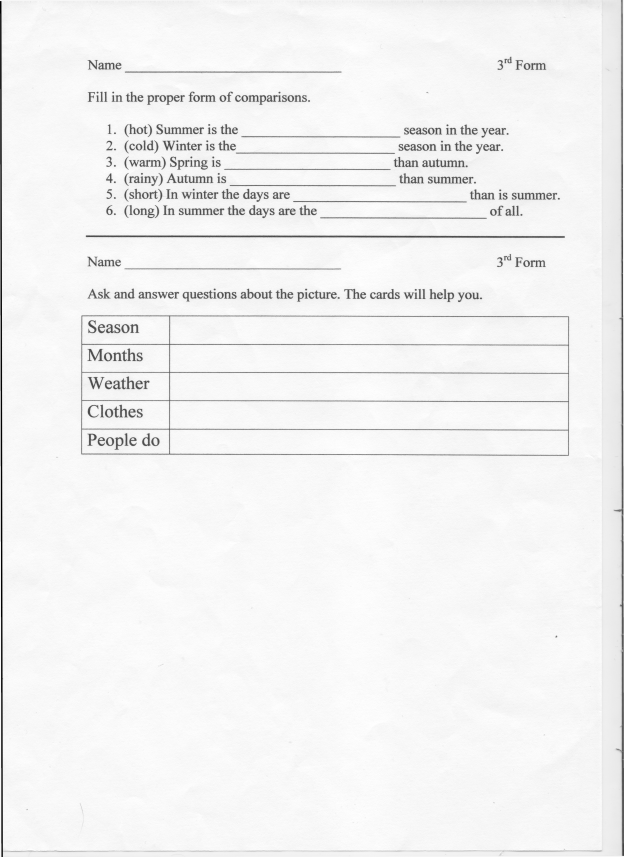 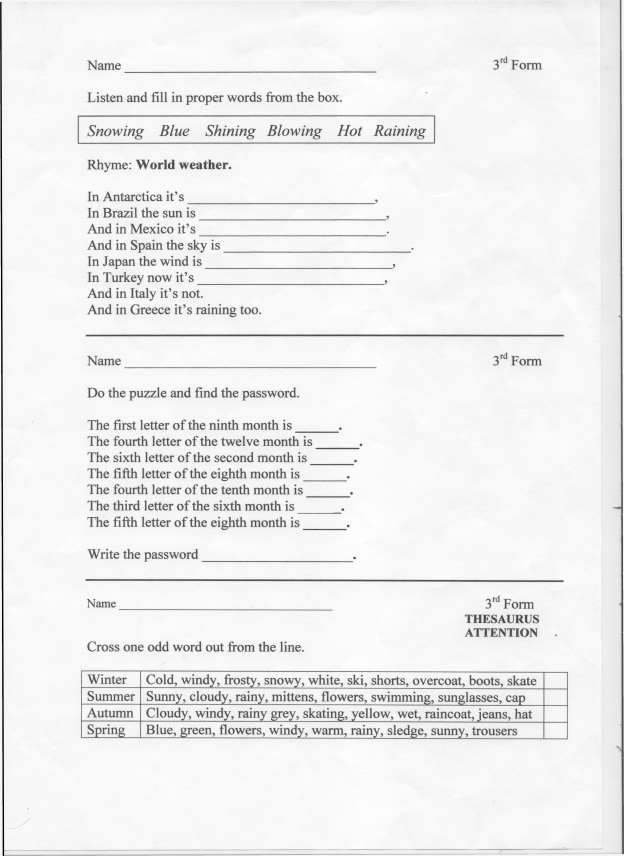                    The plan of the project:The SeasonMonthsWeatherClothesPeople doWhy do you like it?